机械与汽车工程学院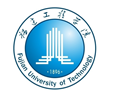 硕士研究生开题报告答辩报告地点：   机械与汽车工程学院至勤楼D1-308报告时间：   2021年12月12日  上午9：00-12：00          评审委员会主  席：许明三      教  授           福建工程学院委  员：曾寿金      副教授           福建工程学院        叶建华      副教授           福建工程学院韦铁平      副教授           福建工程学院秘  书：韦铁平      副教授           福建工程学院福建工程学院机械与汽车工程学院 欢迎光临指导！姓名专业题目导师谢伟鹏机械轴面激光熔覆异材搭接实验及仿真研究许明三徐帅龙机械大型畜禽污物搅拌发酵装备的设计与仿真分析叶建华林守强机械仿生甲虫鞘翅分形结构吸能特性研究及优化韦铁平王靖机械选区激光熔化成型Ti6Al4V多孔牙种植体结构设计与力学特性研究曾寿金杨武机械仿龟壳缓冲结构设计及吸能特性研究韦铁平杨舒机械锂电池保护板镍片缺陷的视觉检测方法研究曾寿金